PELICAN PARK COMMUNITY TRUST YOUTH CLUBS – LEGO 2024 Pelican Park Recreational GroundLambwath RoadHULL. HU8 0EETel: 01482-703114  Email: info@pelicanparkhull.orgWebsite: www.pelicanparkhull.orgName: Address: Post Code: Telephone Number: Email: Date of enquiry: Full name of child:                                              Date of Birth:Full name of child:                                              Date of Birth:Full name of child:                                              Date of Birth: School Attending: Please note – all sessions are funded through the Lottery Community Fund Medical Information: Further Information: Sessions will take place the community hall at Pelican Park. There will be a tuck shop available during the sessions selling snacks and drinks. If you require any further information, please call the team on 01482-703114. Once completed, please return the form to bookings@pelicanparkhull.org.ukThank you.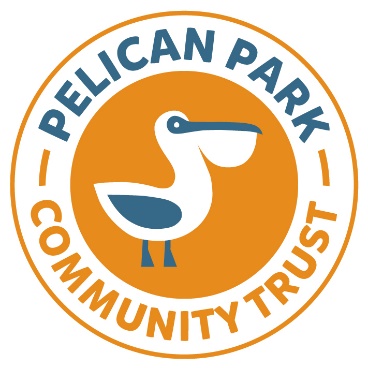 